8-ое заседание 5-го созыва           ҠАРАР                                                                                РЕШЕНИЕ06 октябрь 2021 й.                                  №50                          06 октября 2021 г.О  внесении  изменений  в  Решение Совета сельского поселения  Усть-Табасский сельсовет муниципального  района  Аскинский  район  Республики  Башкортостан №120 от 01 декабря 2018 года  «О порядке формирования и ведения перечня муниципального имущества, предназначенного для передачи во владение и (или) в пользование субъектам малого и среднего предпринимательства и организациям, образующим инфраструктуру поддержки субъектов малого и среднего предпринимательства»	В соответствии с требованиями ст. 215 и 299 Гражданского кодекса Российской Федерации, Федеральным законом от 06.10.2003 № 131-ФЗ «Об общих принципах организации местного самоуправления в Российской Федерации»,  Федеральным  законом от 24.07.2007 №209-ФЗ «О развитии малого и среднего предпринимательства в Российской Федерации», Совет  сельского  поселения  Усть-Табасский сельсовет   муниципального района Аскинский район  Республики   Башкортостан  р е ш и л:	1. Отменить принятое Решение Совета  сельского  поселения  Усть-Табасский сельсовет   муниципального района Аскинский район  Республики   Башкортостан № 33 от 02 апреля 2021 года.2. Изложить наименование Решения Совета  сельского  поселения  Усть-Табасский сельсовет муниципального  района  Аскинский  район  Республики  Башкортостан  №157 от 14 декабря 2018 года  в новой редакции «Об утверждении порядка формирования, ведения, ежегодного дополнения обязательного опубликования перечня муниципального имущества предназначенного для предоставления во владение и (или) в пользование на долгосрочной основе субъектам малого и среднего предпринимательства, организациям, образующим инфраструктуру поддержки субъектов малого и среднего предпринимательства и физическим лицам, не являющимся индивидуальными предпринимателями и применяющим специальный налоговый режим «налог на профессиональный доход».	3.  Изложить Приложение №1 Решения Совета сельского  поселения  Усть-Табасский сельсовет муниципального  района  Аскинский  район  Республики  Башкортостан  №157 от 14 декабря 2018 года  в новой редакции, согласно Приложения №1 принимаемого решения.	4. Настоящее решение обнародовать путем размещения на информационном стенде в здании Администрации муниципального района Аскинский район по адресу: д.Усть-Табаска, ул.Гагарина , 29  и официальном  сайте сельского поселения  Усть-Табасский сельсовет  муниципального района Аскинский район Республики Башкортостан:http: http://www.ust-tabaska04sp.ru/.5. Контроль за исполнением настоящего решения возложить на постоянную депутатскую комиссию по бюджету, налогам и вопросам муниципальной собственности.Глава сельского поселения Усть-Табасский сельсоветмуниципального района Аскинский районРеспублики БашкортостанА.А.ФайзырахмановаПриложениек решению Совета сельского  поселения  Усть-Табасский сельсоветмуниципального района Аскинский районРеспублики Башкортостанот 06.10. 2021 года № 50ПОРЯДОКформирования, ведения, обязательного опубликования перечнямуниципального имущества в целях предоставления во владение и (или) впользование на долгосрочной основе субъектам малого и среднегопредпринимательства, организациям, образующим инфраструктуруподдержки субъектов малого и среднего предпринимательства и физическимлицам, не являющимся индивидуальными предпринимателями иприменяющим специальный налоговый режим «Налог на профессиональныйдоход»	1. Настоящий Порядок разработан в соответствии с требованиями ст.215 и 299 Гражданского кодекса Российской Федерации, Федеральным законом от 24.07.2007 N 209-ФЗ "О развитии малого и среднего предпринимательства в Российской Федерации", Федеральным законом от 06.10.2003 N 131-ФЗ "Об общих принципах организации местного самоуправления в Российской Федерации", Федеральным законом от 03.07.2018 №185-ФЗ «О внесении изменений в отдельные законодательные акты Российской Федерации в целях расширения имущественной поддержки субъектов малого и среднего предпринимательства» и определяет правила формирования, ведения, обязательного опубликования перечня муниципального имущества, свободного от прав третьих лиц (за исключением права хозяйственного ведения, права оперативного управления, а также имущественных прав субъектов малого и среднего предпринимательства), которое может быть использовано только в целях предоставления во владение и (или) в пользование на долгосрочной основе (в том числе по льготным ставкам арендной платы) субъектам малого и среднего предпринимательства, организациям, образующим инфраструктуру поддержки субъектов малого и среднего предпринимательства и физическим лицам, не являющимся индивидуальными предпринимателями и применяющим специальный налоговый режим «Налог на профессиональный доход», а также может быть отчуждено на возмездной основе в собственность  субъектов малого и среднего предпринимательства в соответствии с Федеральным законом от 22.07.2008 года № 159-ФЗ « Об особенности отчуждении недвижимого имущества, находящиеся в государственной или муниципальной собственности и арендуемого субъектами малого и среднего предпринимательства, и о внесении изменений в отдельные законодательные акты Российской Федерации» (далее - перечень).	2. Перечень, изменения и дополнения в него, исключение сведений о муниципальном имуществе из перечня утверждаются Постановлением главы сельского  поселения  Усть-Табасский сельсовет муниципального района Аскинский район  Республики   Башкортостан.3. Формирование и ведение Перечня осуществляется Администрацией сельского  поселения  Усть-Табасский сельсовет муниципального района Аскинский район  Республики   Башкортостан (далее Уполномоченный орган) в электронной форме, а также на бумажном носителе.4.  В Перечень может включаться имущество сельского  поселения Усть-Табасский сельсовет муниципального района Аскинский район Республики Башкортостан:1) недвижимое имущество: здания, строения, сооружения,  нежилые  помещения, а также земельные участки;2) движимое имущество, в том числе оборудование, машины, механизмы, установки, транспортные средства, инвентарь, инструменты;3) объекты инженерной инфраструктуры.	5. В перечень вносятся сведения о муниципальном имуществе, соответствующем следующим критериям:- муниципальное имущество свободно от прав третьих лиц (за исключением права хозяйственного ведения, права оперативного управления, а также имущественных прав субъектов малого и среднего предпринимательства, физических лиц, не являющимся индивидуальными предпринимателями и применяющим специальный налоговый режим «Налог на профессиональный доход»);- муниципальное имущество не ограничено в обороте;- муниципальное имущество не является объектом религиозного назначения;- муниципальное имущество не является объектом незавершенного строительства;- в отношении муниципального имущества не принято решение о предоставлении его иным лицам;- муниципальное имущество не включено в прогнозный план (программу) приватизации имущества, находящегося в муниципальной собственности;- муниципальное имущество не признано аварийным и подлежащим сносу или реконструкции;- муниципальное имущество не относится к жилому фонду или объектам сети инженерно-технического обеспечения, к которым подключен объект жилищного фонда;- земельный участок не предназначен для ведения личного подсобного хозяйства огородничества, садоводства, индивидуального жилищного строительства;- земельный участок не относиться к земельным участкам, предусмотренными подпунктами 1 - 10, 13 - 15, 18 и 19 пункта 8 статьи 39.11 Земельного кодекса Российской Федерации, за исключением земельных участков, предоставленных в аренду субъектам малого и среднего предпринимательства;- в отношении муниципального имущества, закрепленного за унитарным предприятием, муниципальным учреждением, владеющим им соответственно на праве хозяйственного ведения или оперативного управления (далее - балансодержатель), представлено предложение балансодержателя о включении указанного муниципального имущества в перечень, а также письменное согласие администрации муниципального образования Республики Башкортостан, уполномоченного на согласование сделки с соответствующим имуществом, на включение муниципального имущества в перечень в целях предоставления такого имущества во владение и (или) в пользование субъектам малого и среднего предпринимательства, организациям, образующим инфраструктуру поддержки субъектов малого и среднего предпринимательства и физическим лицам, не являющимся индивидуальными предпринимателями и применяющим специальный налоговый режим «Налог на профессиональный доход»;- муниципальное имущество не относится к вещам, которые теряют свои натуральные свойства в процессе использования (потребляемым вещам), к малоценному движимому имуществу, срок службы которого составляет менее пяти лет или его представление в аренду на срок пять лет и более лет в соответствии с законодательством Российской Федерации не допускается, а также не является частью неделимой вещи.Указанное имущество должно использоваться по целевому назначению (в ред. от 03.07.2018 №185-ФЗ)	6. Муниципальное имущество, включенное в Перечень, может быть использовано только в целях предоставления во владение и (или) в пользование на долгосрочной основе (в том числе по льготным ставкам арендной платы) субъектам малого и среднего предпринимательства, организациям, образующим инфраструктуру поддержки субъектов малого и среднего предпринимательства и физическим лицам, не являющимся индивидуальными предпринимателями и применяющим специальный налоговый режим «Налог на профессиональный доход», а также может быть отчуждено на возмездной основе в собственность  субъектов малого и среднего предпринимательства в соответствии с Федеральным законом от 22.07.2008 года № 159-ФЗ « Об особенности отчуждении недвижимого имущества, находящиеся в государственной или муниципальной собственности и арендуемого субъектами малого и среднего предпринимательства, и о внесении изменений в отдельные законодательные акты Российской Федерации».В случае изменения целевого использования муниципального имущества Уполномоченный орган  вправе обратиться в суд для расторжения договора аренды.	7. Перечень формируется исходя из необходимости поддержки и развития малого и среднего предпринимательства на территории муниципального района и достижения следующих целей:1) развития субъектов малого и среднего предпринимательства в целях формирования конкурентной среды в экономике района;2) обеспечения благоприятных условий для развития субъектов малого и среднего предпринимательства;3) обеспечения конкурентоспособности субъектов малого и среднего предпринимательства;4) оказания содействия субъектам малого и среднего предпринимательства в продвижении производимых ими товаров (работ, услуг), результатов интеллектуальной деятельности;5) увеличения количества субъектов малого и среднего предпринимательства;6) обеспечения занятости населения и развитие самозанятости;7) увеличения доли производимых субъектами малого и среднего предпринимательства товаров (работ, услуг) в объеме валового внутреннего продукта;8) увеличения доли уплаченных субъектами малого и среднего предпринимательства налогов в налоговых доходах местного бюджета.	8.  Формирование и внесение сведений о муниципальном имуществе в перечень (в том числе ежегодное дополнение), а также исключение сведений о муниципальном имуществе из перечня осуществляются на основе предложений Администрации сельского  поселения  Усть-Табасский сельсовет  муниципального района Аскинский район  Республики   Башкортостан, балансодержателя муниципального имущества, организаций, образующих инфраструктуру поддержки субъектов малого и среднего предпринимательства, субъектов малого и среднего предпринимательства, а также физическими лицами, не являющимися индивидуальными предпринимателями и применяющими специальный налоговый режим «Налог на профессиональный доход».	9. Уполномоченный орган в течение  установленного периода рассматривает представленные муниципальными унитарными предприятиями, муниципальными учреждениями, некоммерческими организациями, выражающими интересы субъектов малого и среднего предпринимательства, организациями, образующими инфраструктуру поддержки субъектов малого и среднего предпринимательства, субъектами малого и среднего предпринимательства, а также физическими лицами, не являющимися индивидуальными предпринимателями и применяющими специальный налоговый режим «Налог на профессиональный доход» предложения и выносит их на рассмотрение Совета. По результатам рассмотрения предложений оформляется принятие одного из следующих решений:- о включении сведений об имуществе, в отношении которого поступило предложение, в перечень с принятием соответствующего правового акта; -  об исключении сведений об имуществе, в отношении которого поступило предложение, из перечня с принятием соответствующего правового акта;- об отказе в учете предложений с принятием соответствующего правового акта.	10. В случае принятия решения об отказе в учете предложения лицу, представившему предложение, направляется мотивированный ответ о невозможности включения сведений о муниципальном имуществе в перечень или исключения сведений о муниципальном имуществе из перечня. Ответ на обращение направляется в форме электронного документа по адресу электронной почты, указанному в обращении и (или) в письменной форме по почтовому адресу, указанному в обращении.	11. Сведения могут быть исключены из перечня, если:- в отношении имущества в установленном законодательством порядке принято решение о его использовании для государственных/муниципальных нужд либо для иных целей;- право собственности на имущество в перечне прекращено по решению суда или в ином установленном законом порядке;-прекращение существования имущества в результате его гибели;- имущество приобретено его арендатором в собственность в соответствии с Законом №159-ФЗ и в случаях , указанных в подпунктах 6,8 и 9 пункта 2 статьи 39.3 Земельного кодекса Российской Федерации; - имущество признано аварийным в установленном порядке и подлежащим сносу или реконструкции;- по заявлению субъекта малого и среднего предпринимательства, либо физического лица, не являющегося индивидуальным предпринимателям и применяющегося специальный налоговый режим «Налог на профессиональный доход»;- в течении двух лет не поступило ни одной заявки от получателей поддержки на участие в аукционе (конкурсе) на право заключения договора, предусматривающего переход прав владения и (или) пользования в отношении имущества, а также на право заключения договора аренды земельного участка, в том числе в результате признания несостоявшимися не менее двух объявленных торгов на право заключения указанных договоров.	12. Имущество включенное в перечень, не может быть предоставлено  в аренду субъектами малого и среднего предпринимательства, а также физическими лицами, не являющимися индивидуальными предпринимателями и применяющими специальный налоговый режим «Налог на профессиональный доход», перечисленным в части 3 статьи 14 Закона №209-ФЗ, и в случаях, установленных частью 5 статьи 14 Закона №209-ФЗ, а также указанных в части 1 статьи 18 Закона №209-ФЗ государственным фондам поддержки научной, научно-технической, инновационной деятельности, осуществляющим деятельность в форме государственных учреждений.	13. Перечень дополняется муниципальным имуществом ежегодно на систематической основе в течении года, но не позднее 01 ноября текущего года, при наличии  свободного неиспользуемого имущества.  	14. Перечень и внесенные в него изменения подлежат обязательному официальному опубликованию в сети Интернет на официальном сайте администрации муниципального образования Республики Башкортостан.	15. Запрещается продажа имущества, переданного субъектам малого и среднего предпринимательства и организациям, образующим инфраструктуру поддержки субъектов малого и среднего предпринимательства, физическим лицам, не являющимся индивидуальными предпринимателями и применяющими специальный налоговый режим «Налог на профессиональный доход», переуступка прав пользования им, передача прав пользования им в залог и внесение прав пользования таким имуществом в уставный капитал любых других субъектов хозяйственной деятельности, за исключением возмездного отчуждения такого имущества в собственность субъектов малого и среднего предпринимательства в соответствии с частью 2.1 статьи 9 Федерального закона от 22.07.2008 № 159-ФЗ «Об особенностях отчуждения недвижимого имущества, находящегося в государственной собственности субъектов Российской Федерации или в муниципальной собственности и арендуемого субъектами малого и среднего предпринимательства, и о внесении изменений в отдельные законодательные акты Российской Федерации».	В случае нарушения установленного запрета Уполномоченный орган   вправе обратиться в суд с требованием о прекращении прав владения и (или) пользования субъектами малого и среднего предпринимательства или организациями, образующими инфраструктуру поддержки субъектов малого и среднего предпринимательства, физическими лицами, не являющимися индивидуальными предпринимателями и применяющими специальный налоговый режим «Налог на профессиональный доход»предоставленным таким субъектам и организациям муниципальным имуществом.        16. Муниципальное недвижимое имущество, включенное в Перечень, не подлежит отчуждению в частную собственность, в том числе собственность субъектов малого и среднего предпринимательства, арендующих это имущество, за исключением возмездного отчуждения такого имущества в собственность субъектов малого и среднего предпринимательства в соответствии с частью 2.1 статьи 9 Федерального закона от 22.07.2008 № 159-ФЗ «Об особенностях отчуждения недвижимого имущества, находящегося в государственной собственности субъектов Российской Федерации или в муниципальной собственности и арендуемого субъектами малого и среднего предпринимательства, и о внесении изменений в отдельные законодательные акты Российской Федерации».	17. Уполномоченный орган обеспечивает оказание методической помощи субъектам малого и среднего предпринимательства, организациям, образующим инфраструктуру поддержки субъектов малого и среднего предпринимательства, а также физическими лицам, не являющимся индивидуальными предпринимателями и применяющим специальный налоговый режим «Налог на профессиональный доход» в решении вопросов передачи им во владение и (или) в пользование муниципального имущества, включенного в перечень».18. Положения, касающиеся оказания поддержки физическим лицам, не являющимся индивидуальными предпринимателями и применяющим специальный налоговый режим «Налог на профессиональный доход», применяются в течение срока проведения эксперимента, установленного Федеральным законом от 27.11.2018 № 422-ФЗ «О проведении эксперимента по установлению специального налогового режима «Налог на профессиональный доход».БАШҠОРТОСТАН РЕСПУБЛИКАҺЫАСҠЫН  РАЙОНЫМУНИЦИПАЛЬ РАЙОНЫНЫҢТАБАҪКЫ−ТАМАҠАУЫЛ  АУЫЛ СОВЕТЫАУЫЛ  БИЛӘМӘҺЕ СОВЕТЫ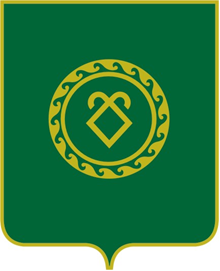 СОВЕТ СЕЛЬСКОГО ПОСЕЛЕНИЯУСТЬ-ТАБАССКИЙ СЕЛЬСОВЕТМУНИЦИПАЛЬНОГО РАЙОНААСКИНСКИЙ РАЙОНРЕСПУБЛИКИ  БАШКОРТОСТАН